             					 بسم الله الرحمن الرحيم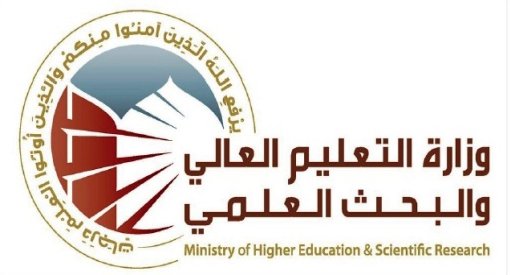 Flow up of implementation celli pass play   Course Weekly OutlineINSTRUCTOR Signature:								Dean Signature:Course InstructorDr. Omar F. Abdul-RasheedDr. Omar F. Abdul-RasheedDr. Omar F. Abdul-RasheedDr. Omar F. Abdul-RasheedDr. Omar F. Abdul-RasheedE-mailOmar_rasheed39@yahoo.comOmar_rasheed39@yahoo.comOmar_rasheed39@yahoo.comOmar_rasheed39@yahoo.comOmar_rasheed39@yahoo.comTitleAdvanced BiochemistryAdvanced BiochemistryAdvanced BiochemistryAdvanced BiochemistryAdvanced BiochemistryCourse CoordinatorDr. Raid J. MohammadDr. Raid J. MohammadDr. Raid J. MohammadDr. Raid J. MohammadDr. Raid J. MohammadCourse ObjectiveThe program involves:Study the structure and dynamics of biological membranes as well as different transport mechanisms. The course was also aimed to Understand   the structure, function and metabolism of different biomolecules and to study the different metabolic pathways of carbohydrates, lipids, amino acids and nucleic acids. The program involves:Study the structure and dynamics of biological membranes as well as different transport mechanisms. The course was also aimed to Understand   the structure, function and metabolism of different biomolecules and to study the different metabolic pathways of carbohydrates, lipids, amino acids and nucleic acids. The program involves:Study the structure and dynamics of biological membranes as well as different transport mechanisms. The course was also aimed to Understand   the structure, function and metabolism of different biomolecules and to study the different metabolic pathways of carbohydrates, lipids, amino acids and nucleic acids. The program involves:Study the structure and dynamics of biological membranes as well as different transport mechanisms. The course was also aimed to Understand   the structure, function and metabolism of different biomolecules and to study the different metabolic pathways of carbohydrates, lipids, amino acids and nucleic acids. The program involves:Study the structure and dynamics of biological membranes as well as different transport mechanisms. The course was also aimed to Understand   the structure, function and metabolism of different biomolecules and to study the different metabolic pathways of carbohydrates, lipids, amino acids and nucleic acids. Course DescriptionType here course descriptionType here course descriptionType here course descriptionType here course descriptionType here course descriptionTextbookLecture notes of Clinical Chemistry Lecture notes of Clinical Chemistry Lecture notes of Clinical Chemistry Lecture notes of Clinical Chemistry Lecture notes of Clinical Chemistry Course AssessmentsTerm TestsLaboratoryQuizzesProjectFinal ExamCourse Assessments (30%) - -- (70%)General NotesType here general notes regarding the courseType here general notes regarding the courseType here general notes regarding the courseType here general notes regarding the courseType here general notes regarding the courseWeekDateTopics CoveredLab. Experiment AssignmentsNotes1Biological Membranes and transport (I) Dr. Omar F. Abdul-Rasheed2Biological Membranes and transport (II)Dr. Omar F. Abdul-Rasheed3BioenergeticsDr. Omar F. Abdul-Rasheed4Carbohydrate: Structure, function and metabolism(I) Prof. Firyal H. Abdul-Jaleel5Carbohydrate: Structure, function and metabolism(II) Prof. Firyal H. Abdul-Jaleel6 Carbohydrate: Structure, function and metabolism(III) Prof. Firyal H. Abdul-Jaleel7Lipid:  structure, function and metabolism  (I)Dr. Omar F. Abdul-Rasheed8Lipid:  structure, function and metabolism  (II)Dr. Omar F. Abdul-Rasheed9Lipid:  structure, function and metabolism  (III)Dr. Omar F. Abdul-RasheedMid- Term Exam. Mid- Term Exam. Mid- Term Exam. Mid- Term Exam. Mid- Term Exam. 10Amino acid and protein: structure, function and metabolism (I)Dr. Omar F. Abdul-Rasheed11Amino acid and protein: structure, function and metabolism (II)Dr. Omar F. Abdul-Rasheed12Amino acid and protein: structure, function and metabolism (III)Dr. Omar F. Abdul-Rasheed13Creatine and Biogenic amines metabolismDr. Ria Baban14Purines and pyrmidines metabolismDr. Ria Baban15Tumor markers Dr. Ria Baban 